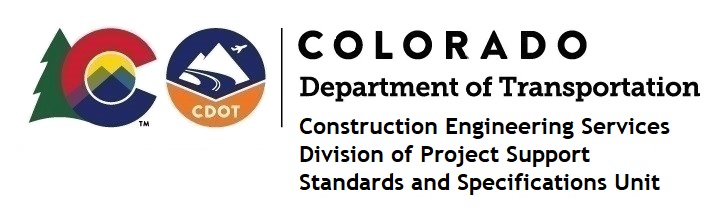 MEMORANDUM DATE:	March 22, 2023 TO:		All holders of Standard Special ProvisionsFROM:	Shawn Yu, Standards and Specifications Unit ManagerSUBJECT:	New standard special provision: Revision of Sections 701 & 711- Rapid	Hardening CementAs of March 22, 2023, this unit has issued the new standard special provision, Revision of Sections 701 & 711- Rapid Hardening Cement, with 1 page and dated March 22, 2023.  This standard special provision is to be used on projects when Class PRS Concrete is specified or allowed, and that will be advertised on or after April 24, 2023.  Earlier use is permissible.This specification revised subsections 701.06 - Rapid Hardening Cement & 711.03.For those of you who keep a book of Standard Special Provisions, please include this new standard special provision.  For your convenience, this specification and the latest SSP Index are attached in the email.  You can also find these in our Construction Specifications web pages: Standard Special Provisions and the Recently Issued Special Provisions.If you have any questions or comments, please contact this office.